フォームの始まりフォームの終わり近年においては、ビジネスにおいてもYouTube動画による販促活動が盛んになってきております。そこで、YouTube動画ってどのように作成すればいいの？　　　　　作成した動画を有効的にSNSへアップするにはどのような方法がいいの？など、これから始める方もすでにおこなっている方にもおすすめの内容となっておりますので、ご参加お待ちしております。日　時：令和５年３月１日（水）午後６時３０分～午後８時３０分場　所：①zoomによるオンライン参加②武蔵村山市商工会館　４階会議室講　師：村上　知也　氏（㈱にぎわい研究所　代表取締役）定　員：①５０名（受講方法詳細については開催日前日までにご連絡します）②先着３０名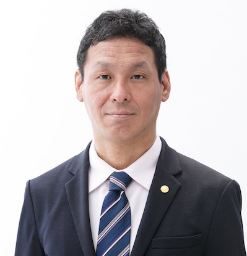 ★当日はスマホアプリの「instagram」と「VLLO」(無料)の2つを紹介します。セミナ中に操作を体験されたい方は予めスマホにアプリを入れてご参加ください。なお、アプリがなくても操作を見ていただくだけの参加でも構いませんです。＊受講ご希望の方は下記の申込用紙に必要事項を記入して２月９日（木）までにお申込み下さい。（定員に達しましたら、早めに締め切る場合がございますので、お申込みはお早めに！）＊コロナウィルス感染状況によっては変更または中止になる場合がございます。【お問い合わせ・お申込み先】武蔵村山市商工会　ＴＥＬ：０４２－５６０－１３２７　ＦＡＸ：０４２－５６０－６２３２このままＦＡＸして下さい。…………………………………………講　習　会　申　込　用　紙…………………………………事業所名業　種ＴＥＬＦＡＸ参加者名会場どちらかに〇を付けてくださいZOOMによる参加　　　　　　　　　　　　　　②武蔵村山市商工会館どちらかに〇を付けてくださいZOOMによる参加　　　　　　　　　　　　　　②武蔵村山市商工会館どちらかに〇を付けてくださいZOOMによる参加　　　　　　　　　　　　　　②武蔵村山市商工会館メールアドレス（メールで専用UR、テキストをお伝えします）（メールで専用UR、テキストをお伝えします）（メールで専用UR、テキストをお伝えします）